mod. 3REGISTRO PRESENZE PERCORSO PER LE COMPETENZE TRASVERSALI E PER L'ORIENTAMENTOANNO SCOLASTICO 2021 - 2022TUTOR SCOLASTICO: Prof. _________________________________TUTOR FORMATIVO DELLA STRUTTURA: ______________________Il Dirigente Scolastico: prof.ssa Graziella Cammalleri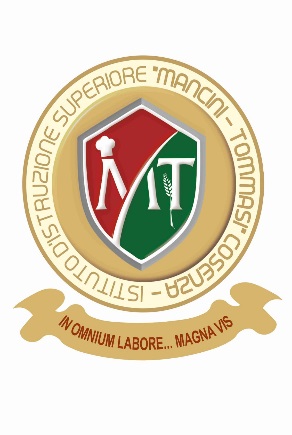 Istituto d’Istruzione Superiore
            “Mancini - Tommasi”DataOreDalle / AlleAttivitàFirma tutor aziendaleFirma tutor scolasticoTot. OreFirma StudenteFirma StudenteTotale OreFirma Tutor ScolasticoFirma Tutor Scolastico